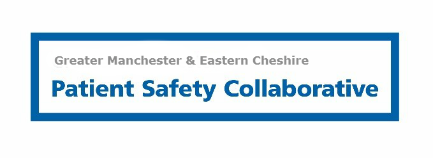 StepsWaiting in waiting roomSpeaking to the nurseSpeaking to the doctorInterventionPlanning new appointmentActivity? (Describe in your own words what happened)Start time? End time?How do you feel? (Please circle)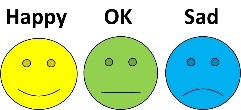 How would you describe your emotional state? (circle one or more emotions, or describe it yourself on the dotted lines)FrustratedDisappointedStressedConfusedNervousHappyExcitedComfortableConfidentSupported………………………………………………………………FrustratedDisappointedStressedConfusedNervousHappyExcitedComfortableConfidentSupported………………………………………………………………FrustratedDisappointedStressedConfusedNervousHappyExcitedComfortableConfidentSupported………………………………………………………………FrustratedDisappointedStressedConfusedNervousHappyExcitedComfortableConfidentSupported………………………………………………………………FrustratedDisappointedStressedConfusedNervousHappyExcitedComfortableConfidentSupported………………………………………………………………Any further comments?